У К Р А Ї Н АГОЛОВА ЧЕРНІВЕЦЬКОЇ ОБЛАСНОЇ РАДИРОЗПОРЯДЖЕННЯ«10» березня 2022 р.	                                                                           № 16-ПКеруючись частиною 7 статті 55 Закону України «Про місцеве самоврядування в Україні», відповідно до пункту 2.12 Положення про порядок призначення та звільнення з посад керівників підприємств, установ, закладів, організацій - об'єктів спільної власності територіальних громад сіл, селищ, міст Чернівецької області, затвердженого рішенням 15-ї сесії обласної ради              VІІ скликання від 13.09.2017 №164-15/17, та враховуючи заяву Любові ДОБРОВОЛЬСЬКОЇ:Покласти на Любов ДОБРОВОЛЬСЬКУ, заступника генерального директора з творчо-організаційної роботи обласної комунальної установи «Чернівецька обласна філармонія імені Дмитра Гнатюка», виконання обов'язків генерального директора  обласної комунальної установи «Чернівецька обласна філармонія імені Дмитра Гнатюка», на час відсутності основного працівника, яка перебуває у відпустці у зв’язку з вагітністю та пологами, на період з 09.03.2022 року по 08.05.2022 року.Підстава: заява Любові ДОБРОВОЛЬСЬКОЇ від 10.03.2022 року.Доручити Управлінню культури Чернівецької обласної державної адміністрації видати наказ про покладання на Любов ДОБРОВОЛЬСЬКУ обов’язків генерального директора обласної комунальної установи «Чернівецька обласна філармонія імені Дмитра Гнатюка».3. Любові ДОБРОВОЛЬСЬКІЙ внести відповідні зміни до Єдиного державного реєстру юридичних осіб, фізичних осіб-підприємців та громадських формувань (код ЄРДПОУ 02224726).4. Контроль за виконанням цього розпорядження покласти на першого заступника голови обласної ради Миколу ГУЙТОРА, Управління культури обласної державної адміністрації, відділ юридичної та кадрової роботи виконавчого апарату обласної ради та відділ з питань комунальної власності виконавчого апарату обласної ради.Голова обласної ради                                                               Олексій БОЙКОПро покладання на Любов ДОБРОВОЛЬСЬКУ виконання обов’язків генерального директора обласної комунальної установи «Чернівецька обласна філармонія імені Дмитра Гнатюка» 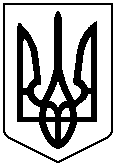 